РОССИЙСКАЯ ФЕДЕРАЦИЯБЕЛГОРОДСКАЯ ОБЛАСТЬ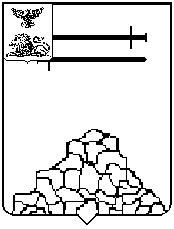 КОНТРОЛЬНО - СЧЕТНАЯ КОМИССИЯЯКОВЛЕВСКОГО ГОРОДСКОГО ОКРУГА. Строитель, ул. Ленина, д.16                                                                       т. (47 244) 6-94-01ИНФОРМАЦИЯпо результатам проведения контрольного мероприятия в МКУ «Управление социального строительства Яковлевского городского округа» по вопросу «Проверка выполнения работ по объекту: «Капитальный ремонт бассейна МБДОУ «ЦРР-«Золотой ключик» г. Строитель»»Руководствуясь Федеральным законом от 07 февраля 2011 года № 6-ФЗ                    «Об общих принципах организации и деятельности контрольно-счетных органов субъектов Российской Федерации и муниципальных образований», Положением                 «О Контрольно-счетной комиссии Яковлевского городского округа» Контрольно-счетной комиссией Яковлевского городского округа проведено в МКУ «Управление социального строительства Яковлевского городского округа» контрольное мероприятие                   по вопросу «Проверка выполнения работ по объекту: «Капитальный ремонт бассейна МБДОУ «ЦРР-«Золотой ключик» г. Строитель»». Основание для проведения мероприятия: Пункт 2.3 раздела 2 плана работы Контрольно-счетной комиссии Яковлевского городского округа на 2024 год. Предмет мероприятия: выполненные работы по объекту: «Капитальный ремонт бассейна МБДОУ «ЦРР-«Золотой ключик» г. Строитель».Объект мероприятия: Муниципальное казенное учреждение «Управление социального строительства Яковлевского городского округа».Цель мероприятия: проверка целевого и эффективного расходования средств бюджета, направленных на выполнение работ по объекту: «Капитальный ремонт бассейна МБДОУ «ЦРР-«Золотой ключик» г. Строитель».Исследуемый период: с 13 октября 2023 год по 25 декабря 2023 год. Контрольное мероприятие проводилось выборочным методом.Основной деятельностью МКУ «Управление социального строительства Яковлевского городского округа» является осуществление функций муниципального заказчика по строительству, реконструкции и капитальному ремонту, ремонту объектов муниципальной собственности для нужд Яковлевского городского округа.Общий объем бюджетных ассигнований, предусмотренных в бюджете Яковлевского городского округа, в целях софинансирования которых предоставляется субсидия, в 2023 году составил 17 149,8 тыс. рублей, в том числе:- областной бюджет – 16 120,8 тыс. рублей или 94,0 %;- местный бюджет – 1 029,0 тыс. рублей или 6,0 %.Учредителем (Администрация Яковлевского городского округа)                           МКУ «Управление социального строительства Яковлевского городского округа»,                        на основании распоряжения администрации Яковлевского городского округа                       от 09 ноября 2023 года № 819-р, было принято решение определить единственным подрядчиком на выполнение работ по объекту «Капитальный ремонт бассейна     МБДОУ «ЦРР-«Золотой ключик» г. Строитель» ООО «Строитель». Заключен Муниципальный контракт на выполнение работ по объекту «Капитальный ремонт бассейна МБДОУ «ЦРР-«Золотой ключик» г. Строитель от 20 ноября 2023 года                      № 35-07-11 на сумму 15 907,9 тыс. рублей.14 декабря 2023 года стороны заключили дополнительное соглашение № 2                     к муниципальному контракту от 20.11.2023 г. № 35-07-11 об увеличении цены муниципального контракта в связи с увеличением объема работ. Цена муниципального контракта увеличилась на 8,0 % и составила 17 149,8 тыс. рублей. Общая сумма денежных средств, израсходованных на капитальный ремонт бассейна, составила - 17 149,8 тыс. рублей, за счет средств областного бюджета - 16 120,8 тыс. рублей или 94,0 %, за счет средств местного бюджета оплачено -                1 029,0 тыс. рублей или 6,0 %.В ходе контрольного мероприятия были установлены отдельные нарушения требований Федерального закона от 05.04.2013 № 44-ФЗ «О контрактной системе                     в сфере закупок товаров, работ, услуг для обеспечения государственных                                          и муниципальных нужд», Федерального закона от 06.12.2011 года № 402-ФЗ                           «О бухгалтерском учете».Начальнику МКУ «Управление социального строительства Яковлевского городского округа» направлено представление с предложением устранить все нарушения                               и недостатки, отмеченные в акте проверки.  Контрольно-счетной комиссией Яковлевского городского округа предоставлен отчет об итогах проведения контрольного мероприятия в Совет депутатов Яковлевского городского округа, подготовлена информация главе администрации Яковлевского городского округа.